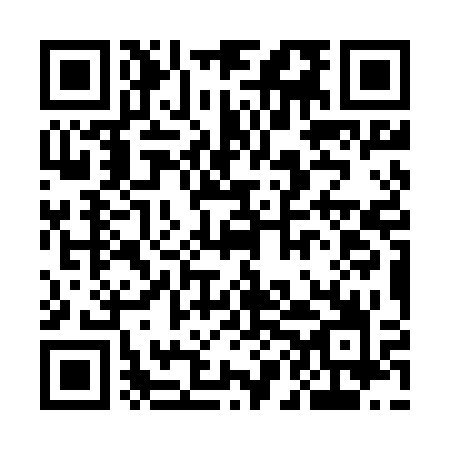 Prayer times for Polesie Rowskie, PolandWed 1 May 2024 - Fri 31 May 2024High Latitude Method: Angle Based RulePrayer Calculation Method: Muslim World LeagueAsar Calculation Method: HanafiPrayer times provided by https://www.salahtimes.comDateDayFajrSunriseDhuhrAsrMaghribIsha1Wed2:325:0412:315:387:5810:192Thu2:285:0212:315:398:0010:223Fri2:245:0012:305:408:0210:264Sat2:204:5812:305:418:0310:295Sun2:174:5612:305:428:0510:326Mon2:164:5512:305:438:0710:367Tue2:154:5312:305:448:0810:378Wed2:154:5112:305:458:1010:389Thu2:144:4912:305:468:1210:3810Fri2:134:4812:305:478:1310:3911Sat2:134:4612:305:488:1510:4012Sun2:124:4412:305:498:1610:4013Mon2:114:4312:305:508:1810:4114Tue2:114:4112:305:518:1910:4215Wed2:104:4012:305:528:2110:4216Thu2:104:3812:305:538:2210:4317Fri2:094:3712:305:538:2410:4418Sat2:084:3612:305:548:2510:4419Sun2:084:3412:305:558:2710:4520Mon2:074:3312:305:568:2810:4621Tue2:074:3212:305:578:3010:4622Wed2:074:3012:305:588:3110:4723Thu2:064:2912:305:588:3210:4724Fri2:064:2812:315:598:3410:4825Sat2:054:2712:316:008:3510:4926Sun2:054:2612:316:018:3610:4927Mon2:054:2512:316:018:3810:5028Tue2:044:2412:316:028:3910:5129Wed2:044:2312:316:038:4010:5130Thu2:044:2212:316:048:4110:5231Fri2:034:2112:316:048:4210:52